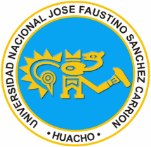 UNIVERSIDAD NACIONAL “JOSÉ FAUSTINO SÁNCHEZ CARRIÓN”FACULTAD DE INGENIERÍA AGRARIA, IND. ALIMENTARIAS Y AMBIENTEESCUELA PROFESIONAL DE INGENIERÍA AMBIENTALSÍLABO ECONOMÍA GENERAL  DATOS GENERALESII.-	SUMILLA Y DESCRIPCIÓN DEL CURSOII. CAPACIDADES AL FINALIZAR EL CURSOIII.  INDICADORES DE CAPACIDADES AL FINALIZAR EL CURSO.IV.- DESARROLLO DE LAS UNIDADES DIDACTICASSs          VI.-  MATERIALES EDUCATIVOS Y OTROS RECURSOS DIDÁCTICOS VII.-  DESCRIPCIÓN DE LA EVALUACIÓN DEL CURSO.7.1.- EVALUACIÓN.La evaluación estará sujeta al Reglamento Académico General, aprobado con Resolución de Consejo Universitario N° 0105-2016-CU_UNJFSC, de fecha 01 de marzo de 2016.7.2.- EVALUACIÓN DE LOS RESULTADOS DE LAS UNIDADES DIDÁCTICAS.		Las evaluaciones son obligatorias (Art 121°), la acumulación de más de 30% de inasistencias no justificadas dará lugar a la desaprobación de la asignatura.		Según Art. 125°.del Reglamento académico, el sistema de Evaluación es integral, permanente, cualitativo y cuantitativo (vigesimal). El sistema de evaluación comprende (Art 127°):EVALUACIONESLos ingresos de las evaluaciones se harán a Intranet de la UNJFSC. No hay examen sustitutorio.      7.3.- APROBACIÓN DEL CURSO: 		Para aprobar el curso se requiere de una nota mínima de 11 puntos. Sólo en el caso de determinación de la nota promocional la fracción de 0,5 o más va a favor de la unidad inmediata superior.  VIII.-  BIBLIOGRAFIA Y REFERENCIAS WEB Bertoline,  (s/a). DIBUJO EN INGENIERIA Y COMUNICACION GRÄFICA.  2da. Edición Carreño C. (2016). Apuntes de GeometrÌa descriptiva. UNJFSC.Deskrep (2012)	Manual de Geometría Descriptiva. 4ta Edición. Editorial  Universitas Lima Perú García Corzo, J (2010) AutoCAD para Ingenieros y Arquitectos. Primera Edición. Megabyte. Lima PerúHenry C, Spenser. (2006). Dibujo Técnico. 7ma. Edición. Edición ; McGraw-Hill.Lopez F Javier AutoCAD AVANZADO V.13 (2014)–. – Edit. Mc. Graw HillLuzader (1994). Fundamentos de dibujo de Ingeniería. Editorial Prentice.  México.Quezada  (2017). AutoCAD 2017. Edit Macro.Spencer, Dygdon, Novak: (2003) Dibujo Técnico 7ª ed Ed. Alfaomega. Thomas E. Frenh. (2005). Dibujo de Ingeniería y Tecnología gráfica. 8va. Edición; McGraw-Hill.REFERENCIAS WEBwww.freelibros.org/ingenieria/dibujo-tecnico-con-graficas-de-ingenieria-www.freelibros.org/ingenieria/dibujo-en-ingenieria-y-comunicacion-grafica---------------------------------------------------Ing. Edgardo Carreño CisnerosProfesor del Cursoe-mail: cacied@hotmail.com LÍNEA DE CARRERACURSOINGENIERÍA GRÁFICA ICÓDIGOHORAS04CICLOI                                       2018-IEs importante para el ingeniero poder expresar y comunicar los pensamientos gráficos, tal y como lo hace verbalmente o mediante expresiones matemáticas.El profesional debe ser capaza de comunicarse gráficamente con rapidez y precisión. Algunas de las materias que la componen actualmente son: geometría descriptiva, dibujo básico, dibujo aplicado. El participante debe ser capaz de diseñar estructuras gráficas para ejecutar sólidos en dos y tres dimensiones y proponer alternativa de mejora en las estructuras.La asignatura está planificada para un total de 16 sesiones, en los cuales se desarrollan cuatro unidades didácticas, con 16 sesiones teóricas – prácticas. Comprende las siguientes unidades temáticas. Herramientas de diseño gráfico. Diseño descriptivo en dos dimensiones: diseño descriptivo en tres dimensiones. Ploteo de planos.         La asignatura de Ingeniería gráfica I está pensado de manera tal que al finalizar su desarrollo, el participante logre competencias que le permita analizar los conocimientos  básicos de representaciones gráficos del diseño de ingeniería, estableciendo mejoras en el manejo de software y le permita desarrollar problemas orientados a campos de su actividad medioambiental relacionadas con la industria y la interacción con áreas relacionadas como mecánica, civil u otras especialidades como parte de su carrera profesional. CAPACIDAD DE LA UNIDAD DIDÁCTICANOMBRE DE LA UNIDAD DIDÁCTICASEMANAS UNIDAD IAnte la necesidad de optimizar los aspectos ambientales de la ingeniería en la planificación y producción relaciona la información técnica por medio de gráficos y croquis tomando como base los conceptos importantes del dibujo de ingenieríaIntroducción al Dibujo de Ingeniería1,2,3,4UNIDAD IITomando como base la evolución de las tecnologías de software, reconoce la importancia que adquiere lA ingeniería gráfica en la industria y otras áreas de trabajo con aplicación o normas técnicas del diseño de Ingeniería.Geometría y Teoría de dimensionamiento.5,6,7,8UNIDADIIIPrevio a la ejecución de representación y lectura correcta de información gráfica identifica los diferentes sistemas de proyección tomando como base la bibliografía y referencias habidas y validadas.Teoría de Proyección y depurado de u sólido.9,10,11,12UNIDADIVLas exigencias de las empresas de hoy selecciona para sus instalaciones industriales, maquinarias para mejorar la capacidad productiva utilizada con base a criterios objetivos seleccionadosCortes y Secciones 13,14,1516NÚMERO INDICADORES DE CAPACIDAD AL FINALIZAR EL CURSO1Compara la diferencia entre el sistema ASA del sistema DIN2Analiza las diferentes unidades de medidas en la utilización de la teoría de Escala3Resuelve problemas de aplicación4Procesa información según el requerimiento5Elabora proyectos geométricos6Esboza y ejecuta proyectos geométricos usando el dimensionamiento.7Identifica piezas de ingeniería y aplica el acotado.8Utiliza el dimensionamiento9Analiza los elementos que intervienen en la proyección de un sólido.10Construye el depurado de un sólido.11Examina exhaustivamente los conocimientos previos de proyecciones.12Resuelve problemas propuestos sobre proyecciones.13Conoce el software CAD Básico para el diseño14Hace uso del software CAD Básico para el diseño15Aplica métodos de diseño de manera automatizada haciendo uso del CAD.16Emplea menos tiempo utilizando un software CADCAPACIDAD DE LA UNIDAD DIDÁCTICA I: Ante la necesidad de optimizar los aspectos prácticos de la ingeniería en la planificación y producción relaciona la información técnica por medio de gráficos y croquis tomando como base los conceptos importantes del dibujo de ingenieríaCAPACIDAD DE LA UNIDAD DIDÁCTICA I: Ante la necesidad de optimizar los aspectos prácticos de la ingeniería en la planificación y producción relaciona la información técnica por medio de gráficos y croquis tomando como base los conceptos importantes del dibujo de ingenieríaCAPACIDAD DE LA UNIDAD DIDÁCTICA I: Ante la necesidad de optimizar los aspectos prácticos de la ingeniería en la planificación y producción relaciona la información técnica por medio de gráficos y croquis tomando como base los conceptos importantes del dibujo de ingenieríaCAPACIDAD DE LA UNIDAD DIDÁCTICA I: Ante la necesidad de optimizar los aspectos prácticos de la ingeniería en la planificación y producción relaciona la información técnica por medio de gráficos y croquis tomando como base los conceptos importantes del dibujo de ingenieríaCAPACIDAD DE LA UNIDAD DIDÁCTICA I: Ante la necesidad de optimizar los aspectos prácticos de la ingeniería en la planificación y producción relaciona la información técnica por medio de gráficos y croquis tomando como base los conceptos importantes del dibujo de ingenieríaCAPACIDAD DE LA UNIDAD DIDÁCTICA I: Ante la necesidad de optimizar los aspectos prácticos de la ingeniería en la planificación y producción relaciona la información técnica por medio de gráficos y croquis tomando como base los conceptos importantes del dibujo de ingenieríaCAPACIDAD DE LA UNIDAD DIDÁCTICA I: Ante la necesidad de optimizar los aspectos prácticos de la ingeniería en la planificación y producción relaciona la información técnica por medio de gráficos y croquis tomando como base los conceptos importantes del dibujo de ingenieríaCAPACIDAD DE LA UNIDAD DIDÁCTICA I: Ante la necesidad de optimizar los aspectos prácticos de la ingeniería en la planificación y producción relaciona la información técnica por medio de gráficos y croquis tomando como base los conceptos importantes del dibujo de ingenieríaUNIDAD DIDÁCTICA I:Introducción al Dibujo de IngenieríaSemanaContenidosContenidosContenidosContenidosEstrategia didácticaIndicadores de logro de la capacidadUNIDAD DIDÁCTICA I:Introducción al Dibujo de IngenieríaSemanaConceptualProcedimentalActitudinalActitudinalEstrategia didácticaIndicadores de logro de la capacidadUNIDAD DIDÁCTICA I:Introducción al Dibujo de Ingeniería1Introducción al CursoAlfabeto de Líneas, Letras, Números según las normas ASA y DIN. Instrumentos del dibujoDesarrolla técnicas de IngenieríaAsumir con destreza habilidades en el dibujo que le permitan graficar con precisión y orden Asumir con destreza habilidades en el dibujo que le permitan graficar con precisión y orden Exposición académica buscando la motivación en los estudiantesPropicia el uso adecuado de conceptos y de terminologíasRealización de síntesis y esquemasCompara la diferencia entre el Sistema Asa del Sistema DINUNIDAD DIDÁCTICA I:Introducción al Dibujo de Ingeniería2Escala. DefiniciónRevisa conceptos y términos a usarse en la teoría de EscalaValorar la importancia de los conocimientos impartidos y su aplicación en el ámbito de la ingenieríaValorar la importancia de los conocimientos impartidos y su aplicación en el ámbito de la ingenieríaExposición académica buscando la motivación en los estudiantesPropicia el uso adecuado de conceptos y de terminologíasRealización de síntesis y esquemasAnaliza las diferentes unidades de medidas en la utilización de EscalaUNIDAD DIDÁCTICA I:Introducción al Dibujo de Ingeniería3Construcciones geométricas IEstructura líneas y gráficos considerando las normas técnicasResolver la realización de trabajos de grupoResolver la realización de trabajos de grupoExposición académica buscando la motivación en los estudiantesPropicia el uso adecuado de conceptos y de terminologíasRealización de síntesis y esquemasResuelve Problemas de AplicaciónUNIDAD DIDÁCTICA I:Introducción al Dibujo de Ingeniería4Construcciones geométricas I:Tangenciales y curvas invertidas. Examen Parcial IEstructura líneas y gráficos considerando las normas técnicasProponer la técnica más adecuada de modelos geométricosProponer la técnica más adecuada de modelos geométricosExposición académica buscando la motivación en los estudiantesPropicia el uso adecuado de conceptos y de terminologíasRealización de síntesis y esquemasProcesa información según el requerimientoUNIDAD DIDÁCTICA I:Introducción al Dibujo de IngenieríaEVALUACIÓN DE LA UNIDAD DIDÁCTICAEVALUACIÓN DE LA UNIDAD DIDÁCTICAEVALUACIÓN DE LA UNIDAD DIDÁCTICAEVALUACIÓN DE LA UNIDAD DIDÁCTICAEVALUACIÓN DE LA UNIDAD DIDÁCTICAEVALUACIÓN DE LA UNIDAD DIDÁCTICAEVALUACIÓN DE LA UNIDAD DIDÁCTICAUNIDAD DIDÁCTICA I:Introducción al Dibujo de IngenieríaEVIDENCIA DE CONOCIMIENTOSEVIDENCIA DE CONOCIMIENTOSEVIDENCIA DE PRODUCTOEVIDENCIA DE PRODUCTOEVIDENCIA DE DESEMPEÑOEVIDENCIA DE DESEMPEÑOEVIDENCIA DE DESEMPEÑOUNIDAD DIDÁCTICA I:Introducción al Dibujo de IngenieríaEvaluación práctica utilizando láminas según formato A4 y A3Evaluación práctica utilizando láminas según formato A4 y A3Entrega del desarrollo de un trabajo integrador monográfico sobre aporte del dibujo y diseño a las diferentes áreas de ingenieríaEntrega del desarrollo de un trabajo integrador monográfico sobre aporte del dibujo y diseño a las diferentes áreas de ingenieríaFormula una diferenciación del aporte del diseño a la ingenieríaFormula una diferenciación del aporte del diseño a la ingenieríaFormula una diferenciación del aporte del diseño a la ingenieríaCAPACIDAD DE LA UNIDAD DIDÁCTICA II: Tomando como base la evolución de las tecnologías de software, reconoce la importancia que adquiere el dibujo técnico en la industria y otras áreas de trabajo con aplicación o normas técnicas del diseño de Ingeniería.CAPACIDAD DE LA UNIDAD DIDÁCTICA II: Tomando como base la evolución de las tecnologías de software, reconoce la importancia que adquiere el dibujo técnico en la industria y otras áreas de trabajo con aplicación o normas técnicas del diseño de Ingeniería.CAPACIDAD DE LA UNIDAD DIDÁCTICA II: Tomando como base la evolución de las tecnologías de software, reconoce la importancia que adquiere el dibujo técnico en la industria y otras áreas de trabajo con aplicación o normas técnicas del diseño de Ingeniería.CAPACIDAD DE LA UNIDAD DIDÁCTICA II: Tomando como base la evolución de las tecnologías de software, reconoce la importancia que adquiere el dibujo técnico en la industria y otras áreas de trabajo con aplicación o normas técnicas del diseño de Ingeniería.CAPACIDAD DE LA UNIDAD DIDÁCTICA II: Tomando como base la evolución de las tecnologías de software, reconoce la importancia que adquiere el dibujo técnico en la industria y otras áreas de trabajo con aplicación o normas técnicas del diseño de Ingeniería.CAPACIDAD DE LA UNIDAD DIDÁCTICA II: Tomando como base la evolución de las tecnologías de software, reconoce la importancia que adquiere el dibujo técnico en la industria y otras áreas de trabajo con aplicación o normas técnicas del diseño de Ingeniería.CAPACIDAD DE LA UNIDAD DIDÁCTICA II: Tomando como base la evolución de las tecnologías de software, reconoce la importancia que adquiere el dibujo técnico en la industria y otras áreas de trabajo con aplicación o normas técnicas del diseño de Ingeniería.CAPACIDAD DE LA UNIDAD DIDÁCTICA II: Tomando como base la evolución de las tecnologías de software, reconoce la importancia que adquiere el dibujo técnico en la industria y otras áreas de trabajo con aplicación o normas técnicas del diseño de Ingeniería.UNIDAD DIDÁCTICA II:  Uso de Software CAD Básico ISemana                                                                                       Contenidos                                                                                       Contenidos                                                                                       Contenidos                                                                                       ContenidosEstrategia didácticaIndicadores de logro de la capacidadUNIDAD DIDÁCTICA II:  Uso de Software CAD Básico ISemanaConceptualProcedimentalActitudinalActitudinalEstrategia didácticaIndicadores de logro de la capacidadUNIDAD DIDÁCTICA II:  Uso de Software CAD Básico I5Construcciones geométricas II: Curvas tangentes, arcos.Conoce el uso e importancia de escalasAsistir en el desarrollo de escalasAsistir en el desarrollo de escalasExposición académica con roles de preguntasUso de guías aplicables a ProyeccionesElabora proyectos geométricosUNIDAD DIDÁCTICA II:  Uso de Software CAD Básico I6Teoría de dimensionadoEjecuta prácticas de dimensionamientoEncomendar la realización de trabajos a los grupos formadosEncomendar la realización de trabajos a los grupos formadosExposición académica con roles de preguntasUso de guías aplicables a ProyeccionesEsboza y ejecuta proyectos geométricos usando el dimensionamiento.UNIDAD DIDÁCTICA II:  Uso de Software CAD Básico I7Casos especiales de acotado utilizados en la industria.Ejecuta los contenidos del dibujo para aplicarlos al diseño de piezas mecánicas.Asume las técnicas para la selección de diseño. Asume las técnicas para la selección de diseño. Exposición académica con roles de preguntasUso de guías aplicables a ProyeccionesIdentifica piezas de ingeniería y aplica el acotado.UNIDAD DIDÁCTICA II:  Uso de Software CAD Básico I8Examen Parcial IIElabora objetos de ingeniería con dimensionamiento.Asume las diversas técnicas de ingeniería para elaborar diseños.Asume las diversas técnicas de ingeniería para elaborar diseños.Exposición académica con roles de preguntasUso de guías aplicables a ProyeccionesUtiliza el dimensionamiento.UNIDAD DIDÁCTICA II:  Uso de Software CAD Básico IEVALUACIÓN DE LA UNIDAD DIDÁCTICAEVALUACIÓN DE LA UNIDAD DIDÁCTICAEVALUACIÓN DE LA UNIDAD DIDÁCTICAEVALUACIÓN DE LA UNIDAD DIDÁCTICAEVALUACIÓN DE LA UNIDAD DIDÁCTICAEVALUACIÓN DE LA UNIDAD DIDÁCTICAEVALUACIÓN DE LA UNIDAD DIDÁCTICAUNIDAD DIDÁCTICA II:  Uso de Software CAD Básico IEVIDENCIA DE CONCOCIMIENTOSEVIDENCIA DE CONCOCIMIENTOSEVIDENCIA DE PRODUCTOEVIDENCIA DE PRODUCTOEVIDENCIA DE DESEMPEÑOEVIDENCIA DE DESEMPEÑOEVIDENCIA DE DESEMPEÑOUNIDAD DIDÁCTICA II:  Uso de Software CAD Básico IEvaluación oral de la unidad didáctica del uso de programas computacionales para crear representaciones gráficas de objetos.Evaluación oral de la unidad didáctica del uso de programas computacionales para crear representaciones gráficas de objetos.Entrega de trabajo práctico de grupoEntrega de trabajo práctico de grupoAsistencia puntual y preguntas sobre el contenido del cursoAsistencia puntual y preguntas sobre el contenido del cursoAsistencia puntual y preguntas sobre el contenido del cursoCAPACIDAD DE LA UNIAD DIDÁCTICA III: Previo a la ejecución de representación y lectura correcta de información gráfica identifica los diferentes sistemas de proyección tomando como base la bibliografía y referencias habidas y validadas con apoyo del sistema CAD.CAPACIDAD DE LA UNIAD DIDÁCTICA III: Previo a la ejecución de representación y lectura correcta de información gráfica identifica los diferentes sistemas de proyección tomando como base la bibliografía y referencias habidas y validadas con apoyo del sistema CAD.CAPACIDAD DE LA UNIAD DIDÁCTICA III: Previo a la ejecución de representación y lectura correcta de información gráfica identifica los diferentes sistemas de proyección tomando como base la bibliografía y referencias habidas y validadas con apoyo del sistema CAD.CAPACIDAD DE LA UNIAD DIDÁCTICA III: Previo a la ejecución de representación y lectura correcta de información gráfica identifica los diferentes sistemas de proyección tomando como base la bibliografía y referencias habidas y validadas con apoyo del sistema CAD.CAPACIDAD DE LA UNIAD DIDÁCTICA III: Previo a la ejecución de representación y lectura correcta de información gráfica identifica los diferentes sistemas de proyección tomando como base la bibliografía y referencias habidas y validadas con apoyo del sistema CAD.CAPACIDAD DE LA UNIAD DIDÁCTICA III: Previo a la ejecución de representación y lectura correcta de información gráfica identifica los diferentes sistemas de proyección tomando como base la bibliografía y referencias habidas y validadas con apoyo del sistema CAD.CAPACIDAD DE LA UNIAD DIDÁCTICA III: Previo a la ejecución de representación y lectura correcta de información gráfica identifica los diferentes sistemas de proyección tomando como base la bibliografía y referencias habidas y validadas con apoyo del sistema CAD.CAPACIDAD DE LA UNIAD DIDÁCTICA III: Previo a la ejecución de representación y lectura correcta de información gráfica identifica los diferentes sistemas de proyección tomando como base la bibliografía y referencias habidas y validadas con apoyo del sistema CAD.UNIDAD DIDÁCTICA III: Teoría de ProyeccionesSemanaContenidosContenidosContenidosContenidosEstrategia didácticaIndicadores de logro de la capacidadUNIDAD DIDÁCTICA III: Teoría de ProyeccionesSemanaConceptualProcedimentalActitudinalActitudinalEstrategia didácticaIndicadores de logro de la capacidadUNIDAD DIDÁCTICA III: Teoría de Proyecciones9Proyección de un sólido.Dibuja proyecciones principales de una pieza industrialJustifica acotados en el diseñoJustifica acotados en el diseñoExposición de contenidosResuelve dudas de los estudiantesAprendizaje basado en ProblemasAnaliza los elementos que intervienen en la proyección de un sólido.UNIDAD DIDÁCTICA III: Teoría de Proyecciones10Depurado de una pieza: Vistas principalesDibuja el depurado de una piezaAplica las diversas normas de acotadoAplica las diversas normas de acotadoExposición de contenidosResuelve dudas de los estudiantesAprendizaje basado en ProblemasConstruye el depurado de un sólido.UNIDAD DIDÁCTICA III: Teoría de Proyecciones11Proyección Isométrica y depurado.Dibuja el depurado de una pieza isométricaCumple con la teoría de cada una de los conocimientos de dibujo dimensional y tridimensionalCumple con la teoría de cada una de los conocimientos de dibujo dimensional y tridimensionalExposición de contenidosResuelve dudas de los estudiantesAprendizaje basado en ProblemasExamina exhaustivamente los conocimientos previos de proyecciones.UNIDAD DIDÁCTICA III: Teoría de Proyecciones12A partir de dos o tres vistas de una pieza construir su isométrico, empleando técnicas de diseño.Mantiene la importancia de la Teoría de ProyecciónUsar la importancia de la teoría de proyeccionesUsar la importancia de la teoría de proyeccionesExposición de contenidosResuelve dudas de los estudiantesAprendizaje basado en ProblemasResuelve problemas propuestos sobre proyecciones.UNIDAD DIDÁCTICA III: Teoría de ProyeccionesEVALUACIÓN DE LA UNIDAD DIDÁCTICAEVALUACIÓN DE LA UNIDAD DIDÁCTICAEVALUACIÓN DE LA UNIDAD DIDÁCTICAEVALUACIÓN DE LA UNIDAD DIDÁCTICAEVALUACIÓN DE LA UNIDAD DIDÁCTICAEVALUACIÓN DE LA UNIDAD DIDÁCTICAEVALUACIÓN DE LA UNIDAD DIDÁCTICAUNIDAD DIDÁCTICA III: Teoría de ProyeccionesEVIDENCIA DE CONCOCIMIENTOSEVIDENCIA DE CONCOCIMIENTOSEVIDENCIA DE PRODUCTOEVIDENCIA DE PRODUCTOEVIDENCIA DE DESEMPEÑOEVIDENCIA DE DESEMPEÑOEVIDENCIA DE DESEMPEÑOUNIDAD DIDÁCTICA III: Teoría de ProyeccionesPrueba escrita de la unidad didáctica utilizando el software CAD basadas en geometrías que se generan sobre el plano que conforman las direcciones x e y del espacioPrueba escrita de la unidad didáctica utilizando el software CAD basadas en geometrías que se generan sobre el plano que conforman las direcciones x e y del espacioEntrega del desarrollo de trabajo de grupoEntrega del desarrollo de trabajo de grupoExpondrá un tema de su trabajo asignado y debatir con los demás alumnos sobre la materia.Expondrá un tema de su trabajo asignado y debatir con los demás alumnos sobre la materia.Expondrá un tema de su trabajo asignado y debatir con los demás alumnos sobre la materia.CAPACIDAD DE LA UNIDAD DIDÁCTICA II: Tomando como base la evolución de las tecnologías de software, reconoce la importancia que adquiere el dibujo técnico en la industria y otras áreas de trabajo con aplicación o normas técnicas del diseño de Ingeniería.CAPACIDAD DE LA UNIDAD DIDÁCTICA II: Tomando como base la evolución de las tecnologías de software, reconoce la importancia que adquiere el dibujo técnico en la industria y otras áreas de trabajo con aplicación o normas técnicas del diseño de Ingeniería.CAPACIDAD DE LA UNIDAD DIDÁCTICA II: Tomando como base la evolución de las tecnologías de software, reconoce la importancia que adquiere el dibujo técnico en la industria y otras áreas de trabajo con aplicación o normas técnicas del diseño de Ingeniería.CAPACIDAD DE LA UNIDAD DIDÁCTICA II: Tomando como base la evolución de las tecnologías de software, reconoce la importancia que adquiere el dibujo técnico en la industria y otras áreas de trabajo con aplicación o normas técnicas del diseño de Ingeniería.CAPACIDAD DE LA UNIDAD DIDÁCTICA II: Tomando como base la evolución de las tecnologías de software, reconoce la importancia que adquiere el dibujo técnico en la industria y otras áreas de trabajo con aplicación o normas técnicas del diseño de Ingeniería.CAPACIDAD DE LA UNIDAD DIDÁCTICA II: Tomando como base la evolución de las tecnologías de software, reconoce la importancia que adquiere el dibujo técnico en la industria y otras áreas de trabajo con aplicación o normas técnicas del diseño de Ingeniería.CAPACIDAD DE LA UNIDAD DIDÁCTICA II: Tomando como base la evolución de las tecnologías de software, reconoce la importancia que adquiere el dibujo técnico en la industria y otras áreas de trabajo con aplicación o normas técnicas del diseño de Ingeniería.CAPACIDAD DE LA UNIDAD DIDÁCTICA II: Tomando como base la evolución de las tecnologías de software, reconoce la importancia que adquiere el dibujo técnico en la industria y otras áreas de trabajo con aplicación o normas técnicas del diseño de Ingeniería.UNIDAD DIDÁCTICA IV:  Uso de Software CAD Básico ISemana                                                                                       Contenidos                                                                                       Contenidos                                                                                       Contenidos                                                                                       ContenidosEstrategia didácticaIndicadores de logro de la capacidadUNIDAD DIDÁCTICA IV:  Uso de Software CAD Básico ISemanaConceptualProcedimentalActitudinalActitudinalEstrategia didácticaIndicadores de logro de la capacidadUNIDAD DIDÁCTICA IV:  Uso de Software CAD Básico I13Introducción al curso Uso de software CADEjecuta el Autocad para hacer diseño de Ingeniería Asistir al Software AutocadEncomendar la realización de trabajos a los grupos formadosAsistir al Software AutocadEncomendar la realización de trabajos a los grupos formadosExposición académica con roles de preguntasUso de guías aplicables al autocadConoce el software CAD Básico para el diseñoUNIDAD DIDÁCTICA IV:  Uso de Software CAD Básico I14Introducción al curso Uso de software CADEjecuta el Autocad para hacer diseño de Ingeniería Asistir al Software AutocadEncomendar la realización de trabajos a los grupos formadosAsistir al Software AutocadEncomendar la realización de trabajos a los grupos formadosExposición académica con roles de preguntasUso de guías aplicables al autocadHace uso del software CAD Básico para el diseñoUNIDAD DIDÁCTICA IV:  Uso de Software CAD Básico I15Comandos del softwareIdentifica los comandos adecuados en manejo de software autocadAsume los comandos para la selección de diseño. Asume los comandos para la selección de diseño. Exposición académica con roles de preguntasUso de guías aplicables al autocadAplica métodos de diseño de manera automatizada haciendo uso del CAD.UNIDAD DIDÁCTICA IV:  Uso de Software CAD Básico I16Comandos del softwareIdentifica los comandos adecuados en manejo de software autocad.Asume los comandos para la selección de diseño.Asume los comandos para la selección de diseño.Exposición académica con roles de preguntasUso de guías aplicables al autocadEmplea menos tiempo utilizando un software CADUNIDAD DIDÁCTICA IV:  Uso de Software CAD Básico IEVALUACIÓN DE LA UNIDAD DIDÁCTICAEVALUACIÓN DE LA UNIDAD DIDÁCTICAEVALUACIÓN DE LA UNIDAD DIDÁCTICAEVALUACIÓN DE LA UNIDAD DIDÁCTICAEVALUACIÓN DE LA UNIDAD DIDÁCTICAEVALUACIÓN DE LA UNIDAD DIDÁCTICAEVALUACIÓN DE LA UNIDAD DIDÁCTICAUNIDAD DIDÁCTICA IV:  Uso de Software CAD Básico IEVIDENCIA DE CONCOCIMIENTOSEVIDENCIA DE CONCOCIMIENTOSEVIDENCIA DE PRODUCTOEVIDENCIA DE PRODUCTOEVIDENCIA DE DESEMPEÑOEVIDENCIA DE DESEMPEÑOEVIDENCIA DE DESEMPEÑOUNIDAD DIDÁCTICA IV:  Uso de Software CAD Básico IEvaluación oral de la unidad didáctica del uso de programas computacionales para crear representaciones gráficas de objetos.Evaluación oral de la unidad didáctica del uso de programas computacionales para crear representaciones gráficas de objetos.Entrega de trabajo práctico de grupoEntrega de trabajo práctico de grupoAsistencia puntual y preguntas sobre el contenido del cursoAsistencia puntual y preguntas sobre el contenido del cursoAsistencia puntual y preguntas sobre el contenido del cursoTIPO MATERIAL EDUCATIVOMATERIAL EDUCATIVO INDICACIÓN DE USO1. Materiales impresosLibrosRevistasPara consulta y desarrollo de los talleres.2. Materiales de apoyo gráficoPizarrón. CADPara el desarrollo de la clase teórica y para la exposición 3. Materiales de audio y videoDiscosVideosPara analizar casos de tecnología en el aprendizaje.4. Materiales de las nuevas tecnologíasInternet, aula virtual, data MOOC, MoodlePara las clases virtuales VARIABLEPONDERACIONESUNIDADES DIDÁCTICAS O MÓDULOS. El ciclo académico comprende cuatro (04) módulosUNIDADES DIDÁCTICAS O MÓDULOS. El ciclo académico comprende cuatro (04) módulosUNIDADES DIDÁCTICAS O MÓDULOS. El ciclo académico comprende cuatro (04) módulosUNIDADES DIDÁCTICAS O MÓDULOS. El ciclo académico comprende cuatro (04) módulosVARIABLEPONDERACIONESP1P2P3P4Evaluación de conocimiento30 %EC1EC2EC3EC4Evaluación de producto35 %EP1EP2EP3EP4Evaluación de desempeño35 %ED1ED2ED3ED4PROMEDIO FINAL (PF)Promedio simple de los promedios ponderados de cada móduloMÓDULOSEMANAdelalI4 ta Semana26/04/1827/04/18II8 ava Semana24/05/1825/05/18III12 ava. Semana25/06/1826/06/18IV16 ava. Semana26/07/1827/07/18